
  ประกาศองค์การบริหารส่วนตำบลสระแก้ว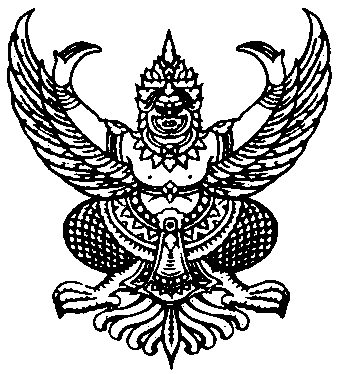 เรื่อง  โครงการจัดเวทีเสวนาประชาคมหมู่บ้าน ประจำปีงบประมาณ ๒๕๕๗องค์การบริหารส่วนตำบลสระแก้ว อำเภอท่าศาลา จังหวัดนครศรีธรรมราช…………………………	ด้วยองค์การบริหารส่วนตำบลสระแก้ว ได้จัดทำโครงการจัดเวทีเสวนาประชาคมหมู่บ้านเพื่อรับฟังความคิดเห็นของประชาชนในหมู่บ้านต่าง ๆ ขององค์การบริหารส่วนตำบลสระแก้ว เป็นข้อมูลในการจัดทำแผนพัฒนาสามปี (พ.ศ.๒๕๕๘-๒๕๖๐) และประชาสัมพันธ์ข้อมูลข่าวสารของทางราชการ และเพื่อให้โครงการดังกล่าวสำเร็จลุล่วงเป็นไปตามวัตถุประสงค์ปัญหาความต้องการของประชาชนในพื้นที่ องค์การบริหารส่วนตำบลสระแก้ว จึงขอแจ้งประชาสัมพันธ์การจัดเวทีเสวนา ประชาคมหมู่บ้านให้ประชาชนในพื้นที่ทราบและเข้าร่วมประชุมเสวนาประชาคม ตามวัน เวลา สถานที่ ดังนี้ตารางโครงการจัดเวทีเสวนาประชาคมหมู่บ้าน		          ประกาศ  ณ  วันที่ ๒๗   เดือน  มกราคม   พ.ศ. ๒๕๕๗					ลงชื่อ                   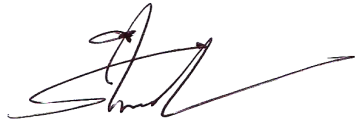 						            (นายวิโรจน์  พิมเสน)					              นายกองค์การบริหารส่วนตำบลสระแก้ววัน /เดือน /ปีหมู่บ้านที่ออกสัญจรเวลาสถานที่๕ / ก.พ. / ๕๗หมู่ที่ ๑๑๓.๐๐  น.ศาลาอเนกประสงค์ประจำหมู่บ้าน๖ / ก.พ. / ๕๗หมู่ที่ ๒๑๐.๐ ๐ น.ณ ศาลาวัดน้ำตก๗/ ก.พ. / ๕๗หมู่ที่ ๓๑๐.๐๐ น.ศาลาอเนกประสงค์ รร.บ้านเราะ๘ / ก.พ. / ๕๗หมู่ที่ ๔๑๓.๓๐ น.ศูนย์บริการและถ่ายทอดเทคโนโลยีฯ๑๐ / ก.พ. / ๕๗หมู่ที่ ๙๑๓.๓๐ น.ศาลาอเนกประสงค์ประจำหมู่บ้าน๑๑ / ก.พ / ๕๗หมู่ที่ ๕๑๓.๓๐ น.โรงเรียนชุมชนวัดสระแก้ว๑๒ / ก.พ. / ๕๗หมู่ที่ ๖๑๓.๓๐ น.ศาลาอเนกประสงค์ประจำหมู่บ้าน๑๓ / ก.พ. / ๕๗หมู่ที่ ๗๑๓.๓๐ น.ศาลาอเนกประสงค์ประจำหมู่บ้าน๑๗ / ก.พ. / ๕๗หมู่ที่ ๘๑๓.๓๐ น.ศาลาอเนกประสงค์ประจำหมู่บ้าน๑๘ / ก.พ. / ๕๗หมู่ที่ ๑๐๑๓.๓๐ น.ศาลาอเนกประสงค์ประจำหมู่บ้าน๕/ก.พ/ ๕๗หมู่ที่ ๑๑๑๕.๐๐  น.ศาลาอเนกประสงค์ประจำหมู่บ้าน๒๑   ก.พ ๕๗        ประชาคมตำบล๒๑   ก.พ ๕๗        ประชาคมตำบลอาคารอเนกประสงค์ อบต.สระแก้ว